Махмедханова Гульзат Махмедхановна, учитель физики Назарбаев Интеллектуальной школы химико-биологического направления г.АлматыТема урока: Энергия. Закон сохранения и превращения энергииЦели урока: знать и применять закон сохранения и превращения энергии.Задачи урока:образовательная: различать виды механических энергий;описывать с помощью примеров и опытов превращения одного вида энергии в другой.развивающая: развивать умение анализировать информацию при поиске ответов на вопросы;воспитательная: способствовать воспитанию навыков устной и письменной речи.Тип урока: урок закрепления.Метод обучения: Эдварда Де Боно  " шесть шляп мышления" Средства обучения: Превращение механической энергии можно изучить с помощью ссылки  http://phet.colorado.edu/en/simulation/energy-skate-park.Ход урокаДеятельность учителяДеятельность учащихсяРаспределить шляпы между учащимся и объяснить их назначение.Проблемный вопрос:  Откуда берется энергия и куда она девается?Рефлексия: Каков же будет ваш ответ на проблемный вопрос:  Откуда берется энергия и куда она девается?Домашнее заданиеБелый: исследование направления (перечислить факты)Зеленый: творческие идеи по поводу проекта (искать новые способы и приемы)Желтый: реальные подходы (раскрыть ресурсы, положительные стороны ситуации; увидеть «плюсы» ситуации)Черный: обратная сторона (увидеть все негативные стороны проблемы, она позволяет оценить риски)Красный: внутренняя реакция.Синий: резюме/статус/краткое содержание.Работа с ресурсами (интернет, дополнительная литература)Презентация работ учащихсяБелый:Факт 1. Томас Юнг впервые ввел понятие энергия.Факт 2. График зависимостии кинетической энергии от скорости тела :Факт 3. График зависимости потенциальной энергии от высоты имеет вид:Факт 4. Связь между механической работой и кинетической энергией (вывод формулы).Факт 5. Cвязь между механической работой и потенциальной энергией (вывод формулы).Желтый:Примеры тел, обладающие кинетической энергией.Автомобили, которые едут по дороге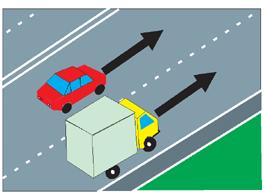 Девочка, бегущая за летящим мячиком.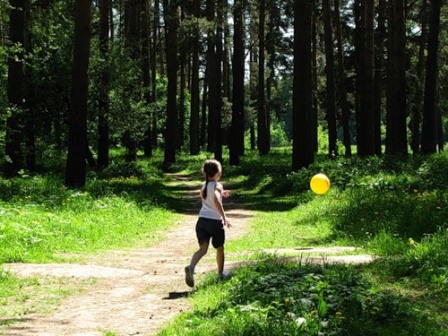 Спутники вращаются вокруг Солнца.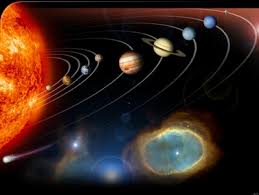 Вывод: все движущиеся тела обладают   кинетической энергией.Примеры тел, обладающие потенциальной  энергией.Тело на пружине (растяжение или сжатие).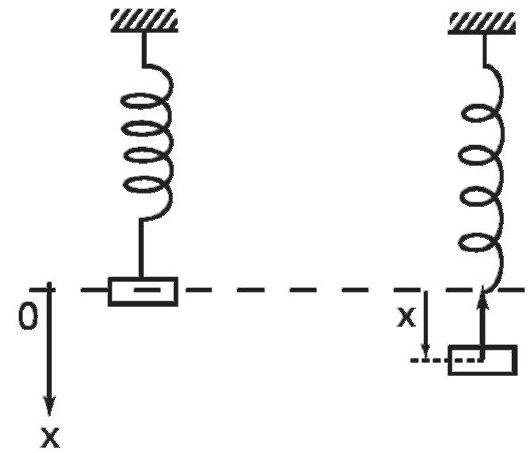 Сжатый газ в баллоне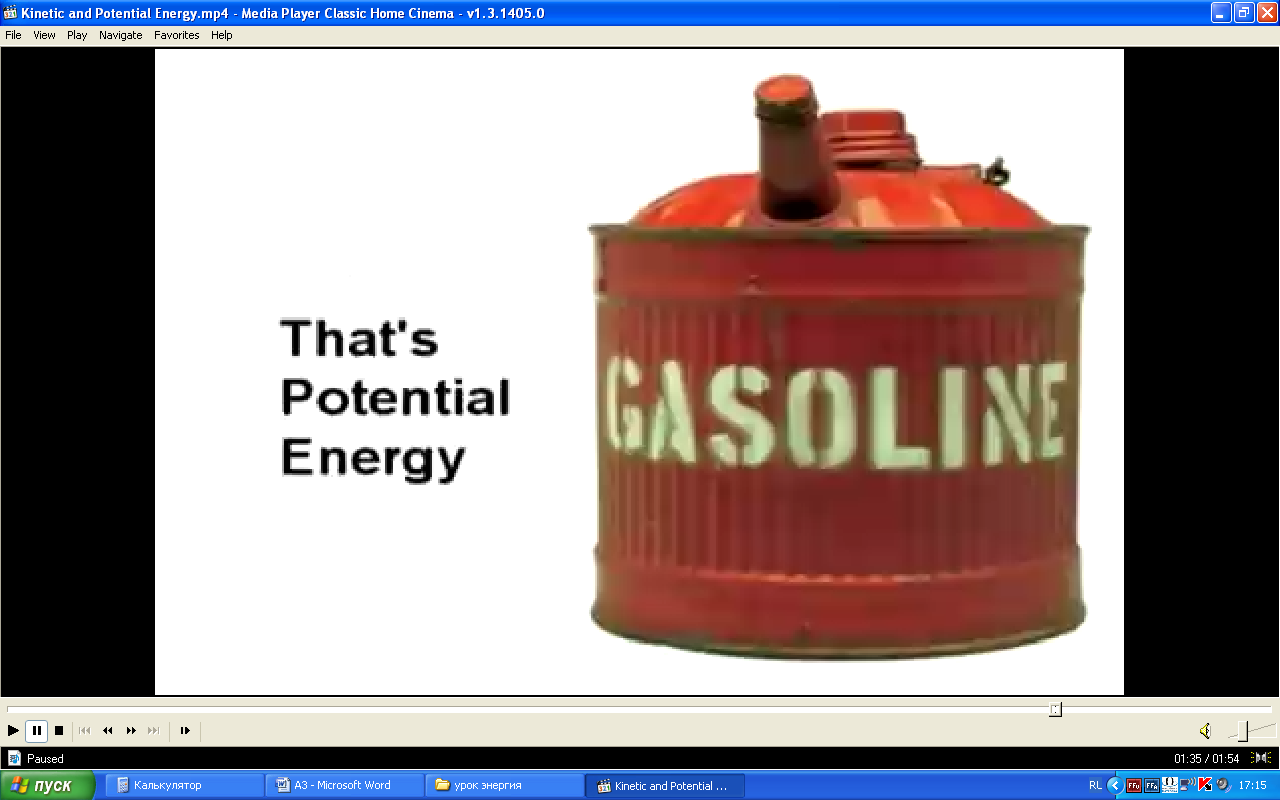 Лук с натянутая тетивой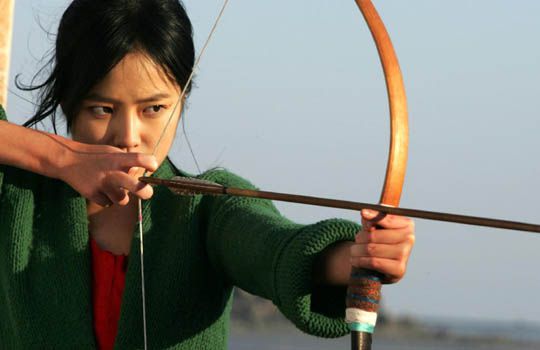 Вывод: энергия взаимодействия тел называется потенциальной энергией.Зеленый:Демонстрация превращение энергии с помощью маятника Ньютона, используя интернет ресурсы.Красный:1.Сравните кинетические энергии тел, когда вы идете спокойным шагом и бежите.2. Рассчитайте кинетическую энергию шаров до и после удара, используя рисунок 1.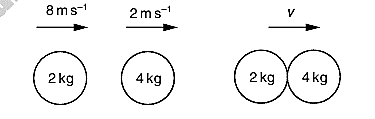 рисунок 13. а) Вычислите удлинение пружины (см. рис. 2).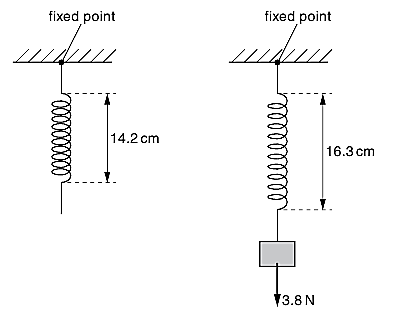 б) Рассчитайте жесткость пружины и потенциальную энергию упругодеформированного тела.4. Вычислите потенциальную энергию (см. рис. 3).Черный:  Как вы думаете, насколько человечество в жизни использует энергию Солнца?Синий:Опишите переходы энергии в случаях, когда:вы с первого этажа поднимаетесь пешком по лестнице на шестой и наоборот.лыжник скатывается с горки.ребенок раскачиваетесь на качеле.девочка прыгаете на батуте.Ответ учащихся:Основное свойство энергии: энергия ни откуда не берется и ни куда не девается она только переходит из одного вида в другой.№ 396 Рымкеевич. Неупругие шары массами 1 и 2 кг двигаются навстречу друг другу со скоростями соответственно 1 и 2 м/с. Найти изменение кинетической энергии системы после удара.Ответ: 3Дж.